ГРАВИРОВАЛЬНО-ФРЕЗЕРНЫЙ СТАНОК С ЧПУ SM2030L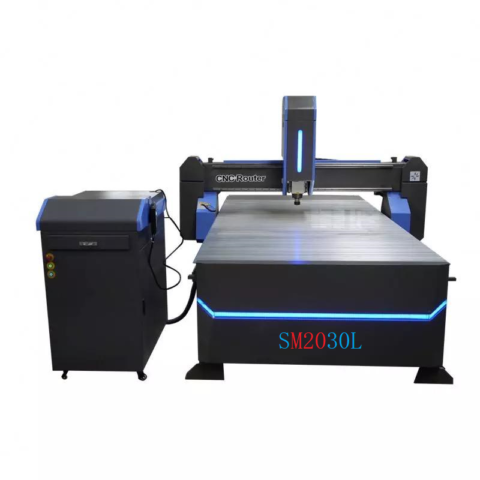 НАЗНАЧЕНИЕ:Оборудование предназначено для изготовления деталей путём фрезеровки  из полноформатных плитных материалов (2D обработка) и для нанесения различных гравировок на поверхности деталей (2D обработка). Также возможности оборудования позволяют  использовать его для изготовления объёмных деталей в 3-х мерном пространстве (3D обработка).ОБЛАСТЬ ПРИМЕНЕНИЯ:Производство рекламной продукции:Раскрой криволинейных деталей из листовых пластиков, ПВХ, акрила и других различных  композитных материалов. Вырезка букв, логотипов, подставок, эмблем и т.д. Изготовление выставочных и брендовых рекламных стендов.Производство корпусной мебели:Криволинейный и прямолинейный раскрой фанеры, ДСП, МДФ. Изготовление различных мебельных фасадов , накладок на мебель,  столешниц для кухонной мебели, элементов мебели из массива.Производство дверей:Раскрой криволинейных деталей из листовых пластиков, ПВХ, акрила и других различных  композитных материалов. Вырезка букв, логотипов, подставок, эмблем и т.д. Изготовление выставочных и брендовых рекламных стендов.Изготовление элементов лестниц, декора и сувенирной продукции:Панно с художественной резьбой и орнаментами. Декоративные элементы для украшения интерьеров. Элементы лестниц и каминов. Художественный паркет.Краткие характеристикиГабаритные размерыСтрана производства КитайСрок гарантии 12 месяцевРазмеры вакуумного стола, мм 3050 х 20805,5 кВтШаговые двигателиСтол с вакуумной подготовкойШАГОВЫЕ ДВИГАТЕЛИ ОСЕВОГО ПЕРЕМЕЩЕНИЯ ( Yako или Leadshine)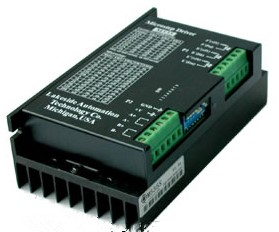 ЦЕЛЬНОСВАРНАЯ СТАНИНА 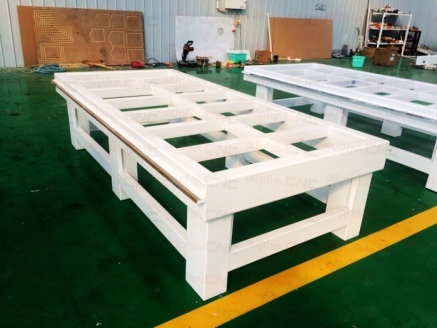 Станина станка выполнена из толстостенных прямоугольных труб, что наряду с большим количеством поперечных балок, обеспечивают отличный уровень жесткости и виброустойчивости.ВЫСОКОТОЧНЫЕ ЛИНЕЙНЫЕ НАПРАВЛЯЮЩИЕ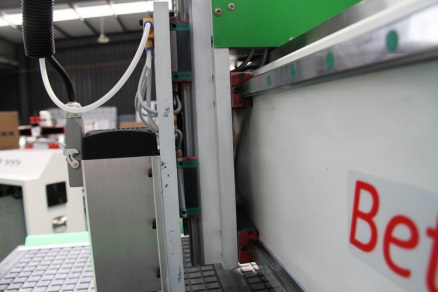 ПОВЫШЕННОЙ ЖЕСТКОСТИ <HIWIN> ТАЙВАНЬ
За счет повышенной устойчивости и жесткости обеспечивают высокую точность перемещения портала и высокооборотного шпинделя по осям Х, Y, Z. Достигается высокая точность обработки и долговечность работы станка без потери точностных параметров.КОСОЗУБАЯ РЕЙКА ПО ОСЯМ Х/Y/Z
Перемещения по осям Х и Y нас станке используется косозубая рейка. Это решение позволяет добиться высоких скоростных показателей без ущерба точности обработок.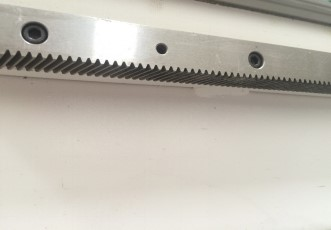 КОЖУХИ ДЛЯ ЗАЩИТЫ НАПРАВЛЯЮЩИХ 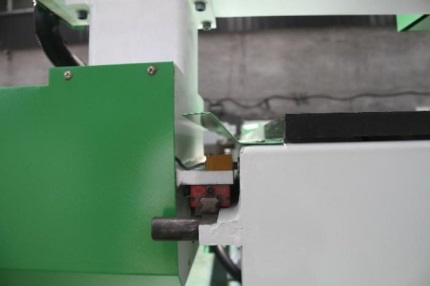 Имеют специальный форму и изгиб предотвращающий попадание обрезков и пыли на направляющие в процессе обработки.КОМБИНИРОВАННЫЙ ВАКУУМНЫЙ СТОЛ С «Т» — ПАЗАМИ – БАЗОВАЯ КОНФИГУРАЦИЯ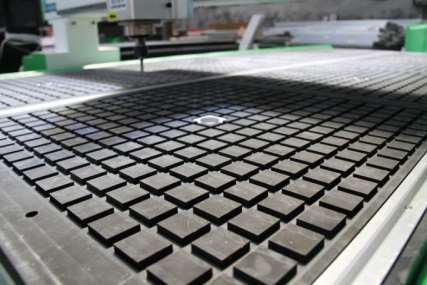 ПРОМЫШЛЕННЫЙ ЭЛЕКТРОШПИНДЕЛЬ 5.5 КВТ — 24 000 ОБ/МИН <HQD> Китай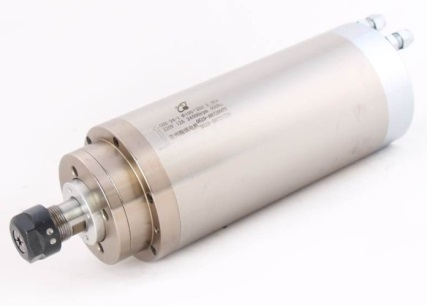 СИСТЕМА УПРАВЛЕНИЯ <NC stuido V5>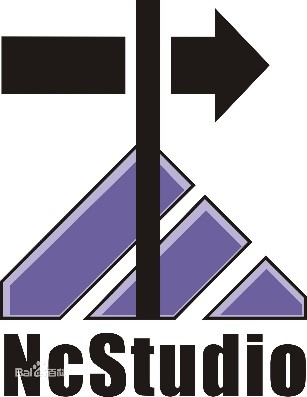 ШКАФ УПРАВЛЕНИЯ 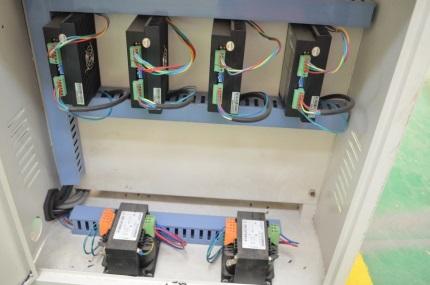 Шкаф управления — самый основной элемент станка и от его надежности зависит дальнейшая стабильная работа станка. Шкаф управления станком оснащен комплектующими ведущих мировых производителей и скомпонован в отдельный блок, изолированный от вибраций, перегрева и других внешних воздействий. Все компоненты и соединения расположены на строго отведенных местах и имеют легкий доступ для контроля и обслуживания.ПРОГРАММНОЕ ОБЕСПЕЧЕНИЕ  «ArtCAM Express»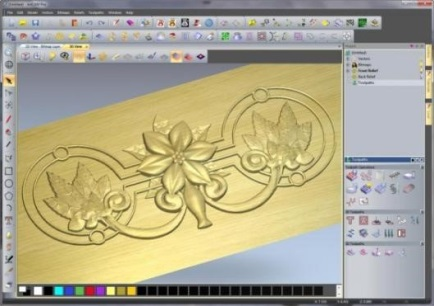 ЯЩИК ДЛЯ ИНСТРУМЕНТА (ЗИП)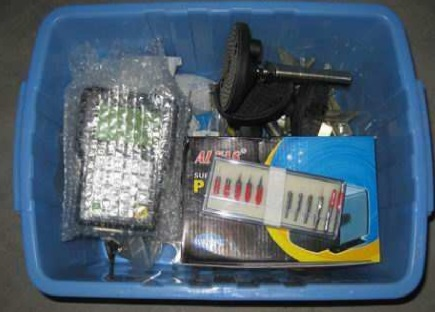 Эргономичный инструментальный ящик включающий набор фрез и цанг, смазочный комплект, набор ключей и т.д.Размеры зоны обработки X и Y, наибольшие, мм2100 х 3050Перемещение шпинделя по оси Z, мм200Система смены инструментаРучная (цанговый)Тип передачи по оси ZШВПТип передачи по оси X и YКосозубые рейкиТип рабочего столаВакуумный стол с T-пазамиТип электродвигателей перемещенияшаговые двигателиСкорость рабочего хода, м/мин0 – 8Скорость холостого хода, м/мин0 – 12Частота вращения шпинделя, об/мин0 – 24000Мощность шпинделя, кВт6Тип охлаждения шпинделяводяноеТип цангиER32Посадочный диаметр инструмента, наибольший, мм20Напряжение, В380Частота тока, Гц50Общая установленная мощность, кВт12,5Длина, мм3500Ширина, мм2300Высота, мм1250Вес, кг1400